Государственное бюджетное учреждение здравоохранения Республики
Башкортостан Федоровская центральная районная больница(ГБУЗ РБ Федоровская ЦРБ)ПРИКАЗ«09» января 2017 г.О предоставлении платных медицинских услуг ГБУЗ РБ Федоровская ЦРБВо исполение постановления Правительства Российской Федерации от 04 октября 2012 года №	1006 «Об утверждении Правил предоставления медицинскимиорганизациями платных услуг», в целях упорядочения предоставления платных медицинских услуг государственными учреждениями здравоохранения Республики Башкортостан, приказываю:Предоставление платных медицинских услуг оказывать в соответствии с Постановлением Правительства Российской Федерации от 04 октября 2012 года №1006 «Об утверждении Правил предоставления медицинскими организациями платных услуг »Назначить ответственным лицом по осуществлени контроля за предоставление платных медицинских услуг - начальника ПЭО - Насырова Н.М.Постоянный котроль деятельности подразделений, предоставляющих платные медицинские услуги, возложить на заместитела главного врача Халитову Р.Т.Р.В. Хабибуллин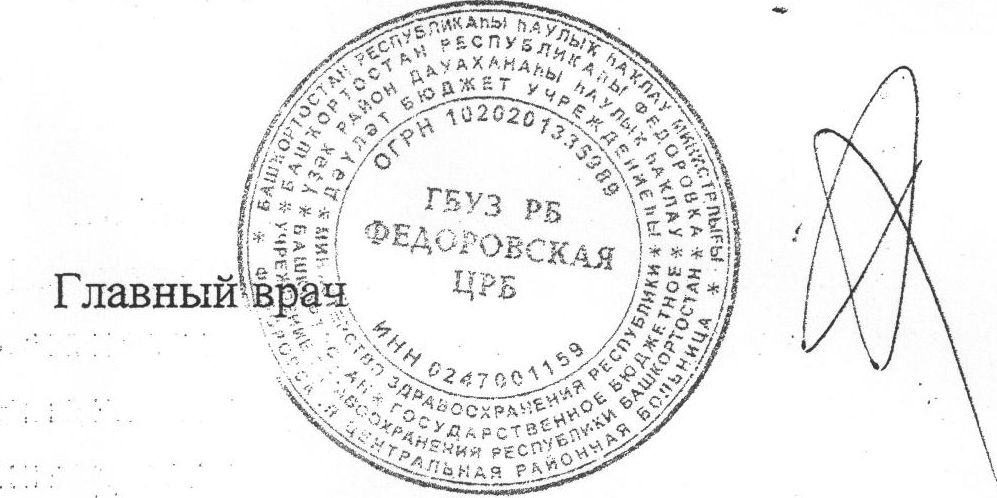 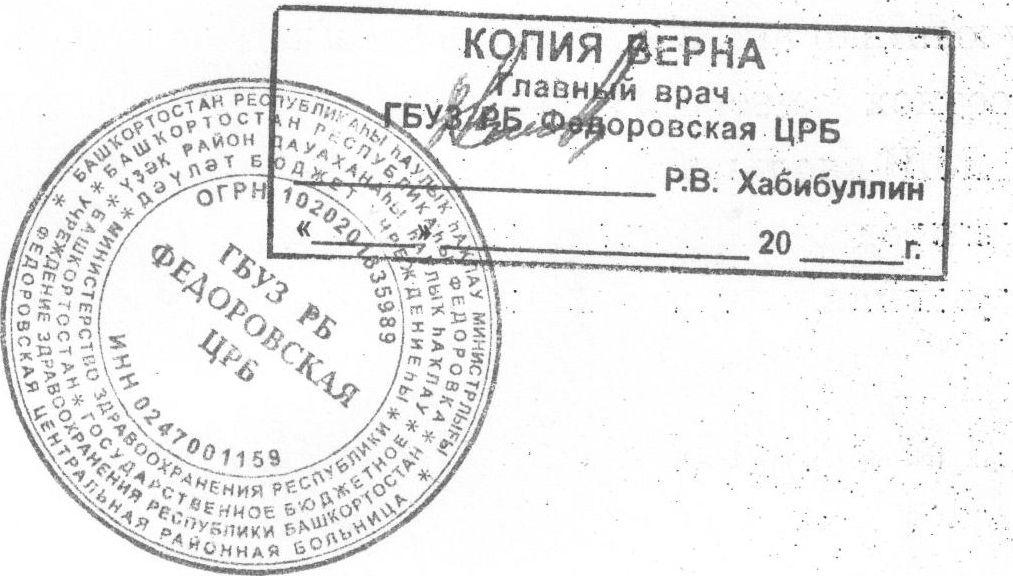 